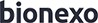 Bionexo do Brasil LtdaRelatório emitido em 31/05/2023 09:26CompradorIGH - HEMU - Hospital Estadual da Mulher (11.858.570/0002-14)AV. PERIMETRAL, ESQUINA C/ RUA R7, SN - SETOR COIMBRA - GOIÂNIA, GO   CEP: 74.530-020Relação de Itens (Confirmação)Pedido de Cotação : 287909365COTAÇÃO Nº 37576 - ACESSÓRIOS DE EQUIP. MÉDICOS - HEMU MAIO/2023Frete PróprioObservações: *PAGAMENTO: Somente a prazo e por meio de depósito em conta PJ do fornecedor. *FRETE: Só serão aceitas propostas com frete CIF e para entrega no endereço: RUA R7 C/ AV PERIMETRAL, SETOR COIMBRA, Goiânia/GO CEP: 74.530-020, dia e horário especificado. *CERTIDÕES: As Certidões Municipal, Estadual de Goiás, Federal, FGTS e Trabalhista devem estar regulares desde a data da emissão da proposta até a data do pagamento.*REGULAMENTO: O processo de compras obedecerá ao Regulamento de Compras do IGH, prevalecendo este em relação a estes termos em caso de divergência.Tipo de Cotação: Cotação Normal Fornecedor :Data de Confirmação :Produto	Código ProgramaçãoFabricante	Embalagem Fornecedor Comentário  Justificativa     PreçoPreço FábricaRent(%) Quantidade     ValorUsuárioOFTALMOSCOPIO 2,5 V C/ ESTOJO48 LENTES OFTALMOSCÓPIO DE DIAGNÓSTICO COMPACTO E LEVE, COM ALTO RENDIMENTO;¿2,5 V OU ACIMA E COM ESTOJO SIMPLES;¿ILUMINAÇÃO DE LED;¿SISTEMA ÓPTICO VEDADO;¿DISCO DE ABERTURA COM NO MÍNIMO SEIS POSIÇÕES;OFTALMOSCOPIO MD 2.5V XENONHIPROMED- MORIAH COMERCIO,;- DUMASnão	R$	R$Danielly EvelynR$	Pereira Da1       ¿LENTECONVERGENTE DE VIDRO;¿FILTROS AZUL COBALTO, LIVRE DE VERMELHO E POLARIZADOR;¿ABERTURA COM FIXADOR PARA LOCALIZAR LESÕES;¿ABERTURA EM FENDA PARA VERIFICAR DIFERENTES NÍVEIS DE LESÕES E TUMORES; ¿TEM 48 LENTES PARA AJUSTES DE DIOPTRIA (-25 A+22); ¿CABO M70437	-HALOGENA OMNI 3000 - OMNICX	IMPORTACAOE SERVICOS LTDAnullrespondeuemail de homologação.1.440,0000 0,0000	2 Unidade2.880,0000Cruz30/05/202308:22Total Parcial:2.0	R$2.880,0000Total de Itens da Cotação: 1     Total de Itens Impressos: 1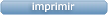 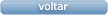 Clique aqui para geração de relatório completo com quebra de páginaTotal Geral:2.0	R$2.880,0000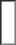 FornecedorFaturamento MínimoPrazo de EntregaValidade da PropostaCondições de PagamentoFreteObservações1HIPROMED-MORIAH COMERCIO, IMPORTACAO E SERVICOS LTDA BELO HORIZONTE - MGDANIEL REIS - 31 2551-5525vendas01@hipromed.com.brMais informaçõesR$ 1.000,000010 dias após confirmação01/06/2023Pagto AntecipadoCIFnull